95 ЛЕТ ПАРКУ ЖЕЛЕЗНОДОРОЖНИКОВ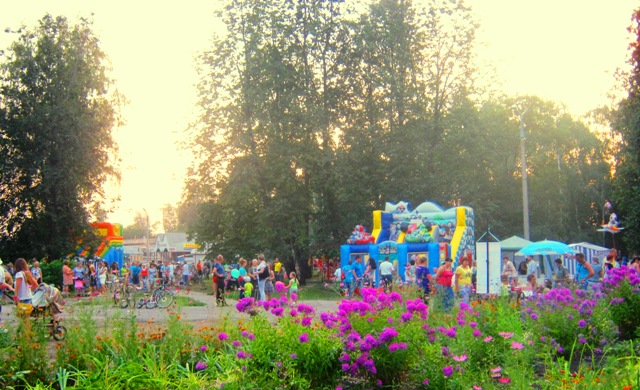 4 августа. Отдыхайте с нами16.00 -Играет духовой оркестр17.00- Развлекательная программа для детей  и родителей.17.30- Торжественная часть18.30-Выступление легендарной группы из Тулы  "Фанты"20.00- Праздничная дискотека